1月5日国编每日一练1.在教学中，学生会因为漏掉某个字或做错某道题，被部分教师要求将作业在写上十遍，更甚者会写上百遍，要改变学生出现漏字或者错题的现象，最为合适的做法是( )。   [单选题]正确率：100%2.《基础教育课程改革纲要(试行)》中规定，从小学到高中都要设置( )。并作为必修课程，其内容主要包括:信息技术教育，研究性学习，社区服务与社会实践以及劳动与技术教育。   [单选题]正确率：100%3.孙老师关心学生一举一动，对学生的各种愿望都有求必应，其做法违背了德育中的( )。   [单选题]正确率：79.31%4.下列古语的表述中能体现“课内活动与课外活动相结合”的是( )。   [单选题]正确率：86.21%5.“视而不见，听而不闻”的现象，体现了注意的( )。   [单选题]正确率：48.28%选项小计比例A.教会学生调动多种感官参与学习活动，养成检查的习惯 (答案)29100%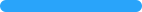 B.加大罚抄力度00%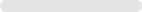 C.要求家庭作业做完后有家长进行检查并签字00%D.默认为这是学生的正常现象，随着年级增高自然会变好00%选项小计比例A.艺术课00%B.综合实践活动课 (答案)29100%C.综合课00%D.体育课00%选项小计比例A.疏导原则26.9%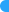 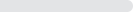 B.因材施教原则310.34%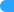 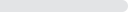 C.尊重学生与严格要求学生相结合原则 (答案)2379.31%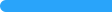 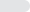 D.平行教育原则13.45%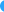 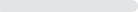 选项小计比例A.道而弗牵，强而弗抑，开而弗达310.34%B.视其所以，观其所由，察其所安13.45%C.时教必有正业，退息必有居学 (答案)2586.21%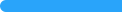 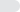 D.学而时习之，不亦说乎00%选项小计比例A.指向性724.14%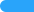 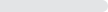 B.集中性 (答案)1448.28%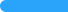 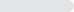 C.稳定性310.34%D.分配性517.24%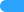 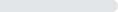 